AUTORISATION  -  DECHARGE PARENTALE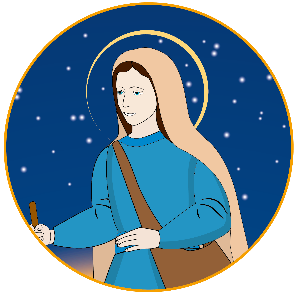 Je soussigné (NOM Prénom)………………………………………………………………. ……………Adresse :……………………………………………………………………………………Téléphone Domicile ………………… Portable  -…..…………………     						       -…………………….				               Travail ………………………..Représentant légal de l’enfant (NOM - Prénom)……………………………………………Né(e) le ……………………………………………………. Autorise       1)     mon enfant (NOM-  Prénom) ……………………………………………………………… à participer à l’Ecole de Prière du MERCREDI 16 FEVRIER  Au VENDREDI 18 FEVRIER 202215 Rue Eugène Varlin  à      LIMOGES                    2)     les responsables de l’activité à prendre, le cas échéant toutes les mesures nécessaires par l’état de santé de mon enfant, hospitalisation et/ou intervention chirurgicale.      3)    - mon enfant à participer à titre gracieux à la prise de vue audiovisuelle ou photographique,              -  le Diocèse de Limoges, son Service Diocésain de la Catéchèse à utiliser à titre gracieux les images de mon enfant.Ces photos ou films seront utilisés sur des supports de communication (dépliant, presse locale, site internet officiel du diocèse de Limoges) .			A ………………………………le ……………………..			(Reporter  et Approuvé)                                      Signature du représentant légalNOM Prénom de l’assuré social ………………………………………………………. ………….N° de Sécurité Sociale ……………………………………………………………………………..Adresse de votre Centre de Sécurité Sociale ……………………………………………………….……………………………………………………………………………Nom et référence de votre mutualité complémentaire ……………………………………………...........................................................................................Responsabilité civile :Compagnie d’assurance ……………………………………………………………………………… N° de police …………………………………………………………………………………………..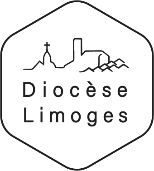 